Методическая разработка«По страницам Красной книги Костромской области»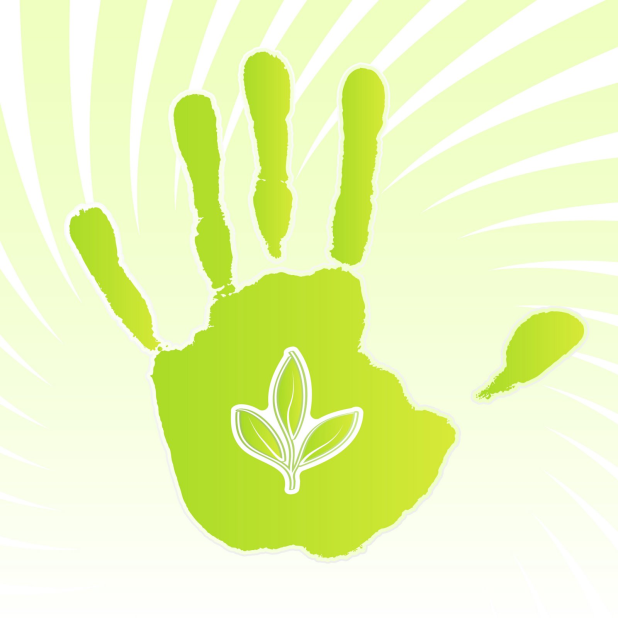 Автор: Шаранова Ольга Николаевна2014 год«Детские годы, тот возраст, который мы считаем возрастом беззаботной радости, игры, сказки - это источники жизненного идеала. От того, что открылось ребёнку в окружающем мире в годы детства, что изумило его и заставило плакать, оттого зависит, каким будет наш воспитанник»  В.С.СухомлинскийПояснительная записка	- актуальность разработкиЧувство патриотизма многогранно по своему содержанию, его нельзя определить несколькими словами. Это любовь к родным местам, гордость за свой народ, ощущение неразрывности с окружающим миром желание сохранить и преумножить богатство Родины.Все выдающиеся мыслители и педагоги прошлого придавали большое значение природе как средству воспитания детей: Я. А. Коменский видел в природе источник знаний, средство для развития ума, чувств и воли. К. Д. Ушинский был за то, чтобы "ввести детей в природу", чтобы сообщать им все доступное и полезное для их умственного и словесного развития. Все мы – дети Природы. И с малых лет человек должен познавать ее и непременно учиться любить, оберегать, разумно пользоваться, быть действительно созидающей, а не губительной частью мира. Эта проблема является одной самой серьезной и актуальной в современных условиях. Мне небезразлично, какими станут мои воспитанники в будущем. От того, как они ведут себя, такими они и будут, когда вырастут. Ведь слова, заложенные им в душу, пройдут с ними через всю жизнь и научат уважать законы природы, страны.Костромская область является одним из уникальнейших регионов России по разнообразию своего географического положения, видов растительного и животного мира. Уникальность природных ресурсов имеет ценность для настоящего и будущего состояния всего региона. Природа нашего края настолько разнообразна и уникальна, что открывает неограниченные возможности не только интересно познакомить с ней детей, но и научить их размышлять, сострадать, любоваться, трудиться. На территории нашего края находится много редких видов животных и растений, которые занесены в Красную книгу. Хорошо известно, что в нашей стране, осталось слишком мало регионов с благоприятной экологической обстановкой. Наш регион не является исключением. Всё это побуждает к интенсивному поиску способов осмысления ценностей природы. Первое издание Красной книги Костромской области выпущено в 2009 году. Красная книга Костромской области является официальным изданием.В свою очередь, воспитание любви к природе родного края является составляющей патриотического образования детей.	Исходя из этого, я считаю, что проблема изучения и охраны природы не теряет своей актуальности. Поэтому я решила работать над проблемой: «Патриотическое воспитание дошкольников через экологическое воспитание»Методическая разработка на тему «По страницам Красной книги» представлена в рамках моей авторской программы «Мы - друзья природы» для детей старшего дошкольного возраста. Она даёт возможность педагогу и детям изучить Красную книгу растений и  животных, ответить на детские вопросы,  выяснить, какие растения из Красной книги произрастают на территории Костромской области, а также внести посильный вклад в сохранение разнообразия природы нашего края.	Сегодня как никогда важно формирование экологического воспитания подрастающего поколения, поэтому важно разбудить у ребят чувство сопереживания к происходящему с окружающей средой, понимание того, что её нужно беречь и охранять. Ведь находясь на природе, мало кто остаётся равнодушным и не испытывает никаких чувств.- новизна разработки заключается в использовании регионального компонента,  привлечение родителей к работе по охране окружающей среды, повышение уровня их компетентности, использование в работе с детьми  информационно-компьютерных технологий. Система деятельности отражает творческие подходы и представляет целенаправленную работу воспитателя, детей и родителей.Методическая разработка предназначена для расширения знаний детей о родном крае. Она предусматривает возможность пробудить у ребенка личное участие в решении существующих проблем в своём родном крае, проявление заботы об окружающей среде в целом, вовлечение детей в исследовательскую деятельность и творческие задания, которые учат изобретать, понимать и осваивать новое, выражать собственные мысли и принимать решения. Занятия сочетаются с работой по ручному труду, по изобразительной деятельности. Используется в методической разработке метод проектов. Используя новые, увлекательные  технологии, образовательная деятельность в форме партнёрской деятельности взрослого с детьми привлекает их, способствует развитию познавательного интереса, любознательности, желание правильно строить свои суждения.- Теоретическое и методическое обоснование разработки	Дошкольное детство - начальный этап формирования личности человека, его ценностной ориентации в окружающем мире. В этот период закладывается позитивное отношение к природе, к себе, и окружающим людям. Экологическое воспитание является важнейшим условием гармонично развитой личности.Изучая родную природу, мы учимся у нее любви и гармонии. Ребенок впитывает эту любовь с первых шагов, мы же должны все наши знания пустить по нужному руслу. Именно в дошкольном возрасте у ребенка повышенная познавательная активность, он стремится получить знания о явлениях окружающего мира. Идет положительная эмоциональная окраска самого процесса познания. В настоящее время из – за ухудшения состояния окружающей среды возникла необходимость в повышении экологической грамотности каждого человека независимо от его возраста и профессии.	Государство обратило внимание  на проблему и издало ряд документов: «Указ Президента РФ об охране окружающей среды и обеспечении устойчивого развития», закон РФ «Об охране окружающей природной среды», закон «Об образовании», на которых основывается  данная методическая разработка. Она несет в себе действенный, практико-ориентированный подход к изучению и закреплению предлагаемого теоретического материала. В современных исследованиях Р.С. Буре, С.Н. Николаевой, Л.М. Маневцовой, В.Г. Фокиной и др. отмечается, что в осуществлении задач экологического воспитания, в основу должны быть положены знания и представления. Показано многообразие методов и приемов, стимулирующих познавательные интересы детей, их желание больше узнать о потребностях живых существ, чтобы научиться правильно ухаживать за ними и в меру своих сил принимать участие в охране природы в целом.Проблема взаимоотношений человека с природой наиболее изучена В.И. Мясницевич. В его работах раскрываются зависимости, которые существуют между тем, как человек ведет себя по отношению к окружающему миру, вступая с ним в контакты, и тем, какой опыт познания мира накапливает человек.Для воспитания чувств патриотизма, нравственных качеств, формирования представлений о природе, гуманного отношения ко всему живому мы используем разнообразные формы и методы: тематические занятия, беседы, наблюдения окружающего мира, целевые прогулки, экологические игры, чтение художественной литературы, рассматривание репродукций картин, разучивание стихов, песен, викторины, создание проблемных ситуаций.Сделать содержание методической разработки не только познавательным, но  занимательным и интересным, помогает использование метода проекта. Экологический проект – это прежде всего, решение определённых задач в процессе исследования. Методика работы с детьми в рамках экологического проекта разрабатывается на основе  интегрированного подхода. В ходе проекта ребята слушают сказки, сочиняют их сами, рисуют, беседуют. Очень важно привлекать родителей в работе над проектом.- Цель: Формирование у детей старшего дошкольного возраста познавательной активности в процессе ознакомления с природой родного края, воспитание любви к природе, желание стать ее защитником,  умение бережно распоряжаться ее богатствами.- Задачи: Формировать представления о взаимосвязях природы и человека, о живой и неживой природе, о животных и растениях, занесённых в  Красную книгу Костромской области, интереса к природе родного края, бережного отношения к ней.Развивать эмоционально – доброжелательные отношения в процессе общения с природными объектами.- Ожидаемые  результаты: развитие интереса к природе родного края, бережного отношения к нейРасширение знаний о взаимосвязях природы и человека, о живой и неживой природе, о Красной книге Костромской областиМетодическая разработка предполагает различные формы мониторинга: тестирование, творческие задания, выставки работ. Проверка знаний, умений и навыков детей осуществляется благодаря использованию диагностических заданий с учётом тематики (приложение № 1) и выявляет тот или иной уровень.Высокий уровень (3 балла)		Ребенок знает представителей животного мира и разделяет их по видам. Аргументирует свой выбор. Соотносит представителей животного мира со средой обитания. Называет их характерные признаки. Проявляет интерес и эмоционально выражает свое отношение к ним. Понимает взаимосвязь между деятельностью человека и жизнью животных, птиц и растений. Без труда выражает свое отношение к представителям животного мира. 		Классифицирует растения по видам, знает их характерные признаки. Он проявляет интерес и эмоционально выражает свое отношение к растениям.		Знает правила поведение в природе и соблюдает их.		 Знает объекты неживой природы и правильно называет их отличительные характеристики. Самостоятельно приводит примеры того, кем и для чего они могут быть использованы. Средний уровень (2 балла).		Классифицирует растения по видам. Иногда не может назвать их характерные признаки. Проявляет интерес и эмоционально выражает свое отношение к ним. Ребенок в основном знает представителей животного мира  и разделяет их по видам. Не всегда может аргументировать свой выбор. Соотносит представителей животного мира со средой обитания. Иногда не может назвать их характерные признаки. Проявляет интерес и эмоционально выражает свое отношение к ним. Иногда затрудняется установить взаимосвязь между деятельностью человека и жизнью животных, птиц и растений. Эмоционально выражает свое отношение к представителям животного мира. Знает правила поведения в природе и соблюдает их.		Знает объекты неживой природы и правильно называет их отличительные характеристики. Самостоятельно приводит примеры того, кем и для чего они могут быть использованы.Низкий уровень (1 балл)		Ребенок часто допускает ошибки, называя представителей животного мира и разделяя их по видам. Не может аргументировать свой выбор. Не соотносит представителей животного мира со средой обитания. Затрудняется назвать их характерные признаки. Проявляет слабый интерес, эмоционально не выражает свое отношение к ним. Затрудняется установить взаимосвязь между деятельностью человека и жизнью животных, птиц и растений. 				Эмоционально затрудняется выразить свое отношение к представителям животного мира.		Ошибается в классификации растений по видам, не может называть их характерные признаки.		Затрудняется в названии отличительных характеристик объектов неживой природы.По результатам выполнения всех заданий суммируются баллы и определяется уровень:Высокий – 45 – 36 баллов;Средний уровень – 35 – 23баллов;Низкий – 22 – 18баллов.- Продолжительность и этапы реализацииПродолжительность реализации методической разработки составляла один год и осуществлялась в рамках авторской программы «Мы – друзья природы» в Центре развития ребёнка – Детский сад №18 «Родничок» в кружковой работе с детьми старшей группы. - описание форм и режима деятельности с детьмиМетодическая разработка направлена, прежде всего, на формирование у детей старшего дошкольного возраста познавательной активности в процессе ознакомления с природой родного края, воспитание любви к природе, желание стать ее защитником,  умение бережно распоряжаться ее богатствами.Образовательная деятельность с детьми осуществляется в разнообразных формах работы: Непосредственная образовательная деятельность экологического содержания – это овладение различными способами познавательной деятельности, где дети учатся проявлять отношение к объектам природы. В систему экологического развития детей включаются занятия не только познавательного цикла, но и такие их виды, как по художественно – продуктивной деятельности, речевые занятия.Совместная деятельность воспитателя и детей строится с учётом дифференцированного подхода. Полученный опыт обобщается в ходе совместной деятельности и переносится в самостоятельную деятельность.Проектная деятельность – это прежде всего решение определённых задач в процессе исследования.  Методика работы с детьми в рамках экологического проекта разрабатывается на основе интегрированного подхода. В ходе проекта ребята слушают сказки, рисуют, сочиняют рассказы. Очень важно привлечь родителей в работу над проектом.Экологические сказки. Сказка нужна для сознательного и подсознательного обучения детей правилам и целям жизни. Благодаря сказке ребёнок познаёт мир не только умом, но и сердцем. Экологические сказки воспитывают культуру поведения и бережное отношение к живому, развивают познавательный интерес к природе.Экологические акции - интересная форма работы с дошкольниками, способствующая формированию экологического сознания и мировоззрения. Представлены цели, результаты и мероприятия, которые можно провести с дошкольниками. Создание проблемных ситуаций, при которой ребёнок хочет решить трудные для него задачи, но ему не хватает данных, и он должен сам их искать. Педагог преднамеренно сталкивает жизненные представления детей( или достигнутый ими уровень) с научными фактами, объяснить которые они не могут – не хватает знаний, жизненного опыта.  Осуществляется деятельность с родителями в разнообразных формах работы:Познавательные формы работы с родителями: мини-собрания, викторины, тематические консультации, анкетыДосуговые формы: выставки работ родителей и детей, совместные праздникиНаглядно – информационные: газеты, издаваемые детьми; открытые просмотры занятийОбразовательная деятельность с детьми проводится  один раз в неделю, в вечернее время. В старшей группе длительность занятия составляет 25 минут. На протяжении занятия осуществляется смена деятельности, что способствует лучшему усвоению знаний и умений  детей.Методическая часть.	Методическая разработка «По страницам Красной книги» нацелена на воспитание гуманной, социально активной и творческой личности ребенка 5-6 лет, с целостным взглядом на природу, с пониманием места человека в ней. 	При ознакомлении детей с природой я основное внимание уделила ознакомлению детей с природой именно родного края. Родная природа окружает ребенка с первого мгновения его жизни. Она более понятна и доступна ему.Система работы состоит из двух блоков:Первый блок: совместная образовательная деятельностьВторой блок: совместная деятельность детей и родителей вне занятийСовместная образовательная деятельность содержит элементы исследования, результаты которого являются неожиданными для детей, то есть это занятия-открытия. Именно ожидание этого открытия и возбуждает все возрастающий от занятия к занятию интерес и познавательную активность детей.Совместная деятельность родителей и детей организовывается либо в виде соревнований (викторины, игры), либо в виде поисковой деятельности. Такая организация также в значительной степени благотворно влияет на познавательную активность детей.Разработанная мной система в значительной степени помогла мне в ходе внедрения методической разработки в нашем саду. Она предполагает совмещение педагогического процесса с процессом взаимодействия ребенка с окружающей средой, при этом педагогическое взаимодействие осуществляется в совместной с ребенком деятельности и опирается на его собственный опыт.В образовательной деятельности используются различные методы и приемы работы:Дидактические игры. В процессе дидактической игры дети уточняют, конкретизируют, закрепляют, расширяют имеющиеся у них представления о природе. Вместе с тем дидактическая игра оказывает влияние на развитие мыслительных операций дошкольников (анализ, синтез, сравнение, обобщение, классификация, сериация и пр.), развивает память и внимание. Нельзя не отметить и то, что дидактические игры способствуют становлению личностных качеств детей (способность играть вместе, договариваться в процессе игры и пр.),Чтение литературы. Книга сознательно и целеустремлённо направляет ход его мыслей, побуждает к подражанию. Доброта и справедливость, любовь к людям приходит к детям из жизни и из книг, но приходит незаметно. Природоведческие книги содержат научные знания, они дают богатый материал для воспитания познавательного интереса, наблюдательности, любознательности. С помощью книжки можно узнать о явлениях природы, о жизни растений и животных, уточнить представления о предметах и явлениях.Совместный труд. Дети работают «рядом» друг с другом. Но когда процесс труда подходит к концу, воспитатель объединяет результаты всех в один общий итог. Учитывая возможности и уровень навыков того или иного ребенка, он предусмотрит такой объем труда для каждого, чтобы все выполнили работу примерно в одно время. Это даёт возможность педагогу обратить внимание на преимущество коллективного труда: каждый потрудился немножко, а вместе выполнили много работы.Беседы с детьми представляет богатые возможности для анализа подобных связей в ситуациях «Почему погиб птенец?» «Нелюбимые животные» в ролевых играх типа  «Наш дом – природа», в сценах– драматизациях, при анализе отрывков произведений писателей – натуралистов, при отгадывании загадок и использовании пословиц, сказок, музыки, наблюдений для становления личностной позиции ребенка. И в этом многому поможет доверительная обстановка беседы, соучастие в ней каждого ребенка, со своими мыслями, чувствами, выводами. Тематика этических бесед по экологии может быть самой различной: «Природа просит защиты», «На страже зеленого друга», «Учитесь жалеть», «Заповеди юных защитников природы» и т.д.,Рассматривание картин, иллюстраций Использование этого метода помогает решать разнообразные задачи: уточнить и конкретизировать представления детей, систематизировать и обобщить их, формировать эстетическое восприятие. Картины дают возможность подробно рассматривать явления природы, длительно сосредоточить на них внимание, позволяют наблюдать недоступные для непосредственного наблюдения: дикие звери, редкие животные, растения, вымерших животных и т. д. При ознакомлении детей с природой используют дидактические сюжетные, предметные и художественные картины.- Формы подведения итоговИтоги по теме подводятся в форме совместной деятельности. Совместная итоговая деятельность с детьми может быть представлена в различных вариантах: КВН, «Вечер вопросов и ответов», словесных игр на внимание; викторин и конкурсов внутри группы, проведённых совместно с родителями,  а также создание своей «Красной книги Костромской области». Для подведения итогов по разделам используются диагностические задания. (приложение № 2)-АпробацияАпробация методической разработки «По страницам Красной книги»» проводилась с группой детей, состоящей из 25 человек на протяжении одного года, и получила хорошие показатели знаний, умений, навыков детей, высокую оценку коллег.  Совместная деятельность проходила в помещении «Центр развития ребёнка – Детский сад №18 «Родничок», где для детей были созданы все условия.Мониторинг усвоения знаний и умений детей по экологическому воспитаниюАнализ результатов свидетельствует, что уровень сформированности экологических знаний и правильного отношения к миру природы повысился.Список используемой литературыБондаренко Т. М. «Экологические занятия 5 6-:лет» Воронеж: Учитель, 2007. Воронкевич О. А. «Добро пожаловать в экологию» Санкт – Петербург: Детство-Пресс, 2008.Грехова Л. И. «В союзе с природой» Москва – Ставрополь 2003Методика ознакомления с природой в детском саду/под ред. П.Г.Саморуковой.- М."Просвещение",1992Николаева С. Н. Программа «Юный эколог»Интернет ресурсыhttp://doshvozrast.ru/metodich/konsultac115.htmhttp://doshvozrast.ru/metodich/pedoput31.htmhttp://mamaschool.ru/stixi/stixi-pro-zhuravlyaКартинки птиц на Яндекс. РуДанные Википедии о птицах.Приложение 1Тематическое планированиеПриложение 2Диагностические заданияЗадание №1На начальном этапе своей работы, я выявила уровень знаний по экологической просвещенности детей, по следующим вопросам:Для чего нужна Красная книга?Почему лес называют зеленой аптекой?Почему многие виды диких животных и растений становятся редкими?Каких вы знаете животных, внесенных в Красную книгу Костромской области?Как нужно вести себя в природе, чтобы не причинять животным и растениям вред?Почему нужно оберегать не только самих животных, но и места, в которых они живут?Почему на Земле с каждым годом становится меньше лесов? К чему это приводит?Как происходит загрязнение воды и воздуха? Чем опасно загрязнение воды и воздуха? Какие правила поведения в лесу вы знаете? Задание №2Определить уровень знаний о характерных особенностях представителей животного мира, распределить их по видам; соотносить представителей фауны со средой обитания и выявить отношение ребенка к ним.Инструкция к проведению.Расселить животных на карте с учетом их проживания (картинки насекомых, рыб, птиц, диких и домашних животных , земноводных).Выбрать 2 животных, 2 насекомых, 2 птиц и  2 земноводных и ответить на вопросы:Как называется животное, птица, насекомое?Что ты можешь рассказать о нем?Что происходит с птицами, насекомыми и некоторыми животными осенью, зимой,  весной?                     Как человек может помочь птицам зимой?Что произойдет, если исчезнут птицы (насекомые, звери)?Как надо относиться ко всем животным? Задание №3Дидактическая игра «Стань другом природы»Цель: поведение взрослых и детей на природе.Детям предлагается выбрать из серии картинок те, которые определяют правильное взаимоотношение человека с природой (экологические карты) и объяснить свой выбор.Задание №4Дидактическая игра «Зелёный город»Цель: бережное отношение  к окружающей среды.Задание №6Дидактическая игра «Живая и неживая природа»Цель: учить различать живую и неживую природу, видеть её существенные отличия.Беседа.Чем дышит человек?Где можно обнаружить воздух?Что загрязняет воздух?Как человек использует воздух, ветер?Зачем и кому нужна вода?Где встречается вода? (ручей, озеро, река, море, океан)Назови свойства воды? (прозрачная, без вкуса, жидкая, нет запаха)В  каких  состояниях  бывает  вода ?  (сосулька,снег, лед,  дождь,  роса,  иней,  туман,  пар)Надо ли беречь воду? Почему?Что такое «почва»?Каждое задание оценивается по бальной системе:Высокий уровень – 3 балла;Средний – 2 балла;Низкий – 1 балл.Приложение 3Технологическая карта конспекта непосредственно образовательной деятельности для старшего возраста «Земля наш общий дом».Цель: показать Землю как общий дом всех людей и всех живых существ, живущих рядом с человеком; вызвать у детей стремление беречь свой общий дом как условие сохранения жизни человечества и всех природных обитателей; способствовать осмыслению своего места в системе всех земных обитателей, ответственности за сохранение нашего общего дома.формировать представление об опасных для окружающего мира природы ситуации; формировать представления о том, что человек – часть природы и что он должен беречь, охранять и защищать её. Приложение 4Технологическая карта конспекта образовательной деятельности для старшего возраста «Планета Земля в опасности».Цель: Дать детям представление, что планета Земля – это огромный шар; что большая часть земного шара покрыта водой – океанами и морями; что кроме воды есть материки – твердая земля – суша, где живут люди. На земном шаре есть два полюса: Северный и Южный.
Закреплять знания детей о том, зачем нужна вода (пить, мыть, чистить, поливать растения, готовить пищу);  где взять воду (из крана, из реки, из колодца, родника, магазина);  зачем воду кипятить, что растворяется в воде, а что нет. Напомнить, что чистую воду из реки получить очень трудно, поэтому ее надо беречь и экономить.Учить высказывать предположение и делать простейшие выводы. Учить детей делать выводы.Воспитывать аккуратность, целеустремлённость, решительность, настойчивость. Воспитывать интерес к поисковой деятельности.Приложение 5Технологическая карта конспекта образовательной деятельности для старшего возраста «Знакомство с Красной книгой».Задачи: Формирование у детей ответственного и доброго отношения к родной природе. сформировать убеждение о бесценности природы и подвести к выводу о необходимости её оберегать;познакомить с природоохранными мероприятиями;уточнить и пополнить знания о правилах поведения в природе;упражнять в умении классифицировать животный мир.Словарная работа:КРАСНАЯ КНИГА – название списков редких и находящихся под угрозой исчезновения видов растений и животных. Содержит документальные данные о биологии, распространении, причинах сокращения численности и исчезновения отдельных видов.ЗАПОВЕДНИК - участок территории (акватории), на котором сохраняется в естественном состоянии весь его природный комплекс. Заповедниками обычно объявляются местности, типичные для данной географической зоны (области) или содержащие ценные в научном отношении природные объекты (виды растений и животных, типы ландшафтов, минералы и т.п.).ЗАКАЗНИК – участок акватории или территории, где постоянно или временно запрещается использование определенных видов природных ресурсов (отдельных групп животных, растений, полезных ископаемых и т. д.).   Наиболее часто встречаются охотничьи заказники, создаваемые для сохранения и воспроизводства промысловых животных. Выделяют временные и постоянные заказники.Материалы и оборудование: картины, изображающие редкие виды животных и растений, Красная Книга ,карта России,презентации «Красная Книга России», «Правила поведения в лесу»магнитола и диск с записью песню «Просьба»мольберт, магниты, указкаПриложение 6Технологическая карта конспекта образовательной деятельности для старшего возраста « Красная книга. Будь природе другом».Задачи: формирование представлений учащихся о Красной книге как государственном документе; воспитание любознательности, бережного отношения к природе; 
Изучить историю Красной книги и её содержание. 
Изучить редкие растения и животные и основные причины их исчезновения. 
В процессе занятия используются личностные, познавательные, коммуникативные учебные действия обучающихся, которые создают возможность самостоятельного успешного усвоения новых знаний, умений и порождают мотивацию к обучению. 
Оборудование: 
Красная книга 
Рисунки животных и растений, о которых пойдет речь на занятии. 
Презентация 
мольберт, магниты, указкаПриложение 7Технологическая карта конспекта образовательной деятельности для старшего возраста «Знакомство с птицами Красной книги Костромской области»Задачи: Познакомить детей с Красной книгой и некоторыми птицами, занесенными в нее; воспитывать бережное отношение к птицам, формировать устойчивое желание поддержать, уберечь, защититьАктивизировать речь детей, закреплять умение давать полные ответыРазвивать память, воображение, фантазию.Предварительная работа: 1. Беседа о Красной книге2. Беседа о Костромской области3. Работа с родителями по расширению представлений детей о птицах Красной книги и создание презентации.Приложение 8КОНСУЛЬТАЦИИ ДЛЯ РОДИТЕЛЕЙ«Воспитание доброты к природе»	Трудно привести к добру нравоучениями — легко примером.СенекаЦель: Формирование у родителей основ экологической культуры, доброты; просвещение в области воспитание доброжелательного отношения детей к природе.Задачи: Рассказать родителям о важности привития доброго отношения к окружающему миру;Обсудить проблему жестокости детей;Провести анкетирование.Ход консультацииДобрый вечер, уважаемые родители. Сегодня мы собрались, чтобы поговорить о наших детях и о проблемах, которые нас волнуют.Мы живем с вами в непростое время. Нестабильность общества. Расслоение его на бедных и богатых. Экраны телевизор забиты фильмами об убийстве, жестокости, насилии. Однако несмотря ни на что мы должны уделять внимание нашим детям, мы должны воспитать их правильно, а это сложная и ответственная задача, которая целиком ложится на плечи родителей, (так как семье принадлежит ведущая роль в развитии и воспитании ребенка), а уж потом педагогов.В воспитании характера все важно и нельзя пренебрегать даже самой малостью. Каждый из нас стремится воспитать своего малыша ласковым, честным, добрым. Доброта должна лежать в основе нравственного воспитания.Что такое доброта? (высказывания родителей)«Доброта» это отзывчивость, душевное расположение к людям, стремление сделать добро другим, — говорится в толковом словаре русского языка С.И. Ожегова и Н.Ю. Шведова.Быть добрым к каждому деревцу, к каждому кустику — значит, быть добрым человеком.Доброта и доброжелательность — эти два понятия очень связаны. Если у человека есть эти качества, то он всегда будет чутким, отзывчивым, справедливым. В одной из педагогических заповедей В.А. Сухомлинский говорил, что первые прикосновения ума и чувств ребенка к окружающему миру должны быть нежными и ласковыми. Доброта и еще раз доброта - это тончайшие и могучие корешки, которые питают дерево детской радости, радости нежного прикосновения к живому и красивому. Маленький человек должен любить все живое, ведь только доброта открывает ребенку радость взаимопонимания. «Научите маленького ребенка ощущать, а потом и понимать, что добро только тогда добро, когда от него не плачут люди», - писал В.А.Сухомлинский. Ребенок от природы добр. Детская жестокость, которую мы иногда наблюдаем у ребят, явление не типичное, а скорее всего непонимание ребенком, что такое больно. Как часто дети просто так ломают ветки, нанося «боль» дереву, и не задумываются при этом, что они делают ему больно. Как часто дети бросают камни в пруд, реку, и никто не останавливает их. Они загрязняют воду, а ведь в водоеме обитает много разных живых существ.Да, добру надо учить.Как Вы думаете, что значит, учить детей добру? Как этому учить?Воспитание доброты связано с пробуждением в ребенке сострадания, сопереживания в горе, беде и умении радоваться и сопереживать успеху другого как своему собственному. Ребенок должен приходить к этому не через порицания или боязнь наказания, а через укрепление по мере его взросления чувства собственного достоинства. Действенное, искреннее проявление любви взрослого к ребенку побуждает его к проявлению добрых чувств в общении с окружающими — это важное условие воспитания доброты.Общение с природой также пробуждает доброту, отзывчивость, чувство ответственности за другую жизнь, например, за жизнь животных, растений.Не потому ли восхищают и трогают нас восходы и закаты, камушки на морском берегу, красавицы березы, во всем этом мы неосознанно чувствуем что-то родное? Прекрасное в природе означает для человека любимое. Мною любимое, значит родное. А любимое, дорогое необходимо охранять и защищать.Азбука доброты постигается ребенком ежедневно через его мысли, чувства, дела и поступки.Недаром как величайшая мудрость передается от века к веку непреложная истина; хорошо воспитать ребенка — значит научить его любить и оберегать землю отцов, возделывать её во имя будущего.Любовь к Родине - великое чувство, в котором слиты воедино и чувство родного дома, и чувство матери, и чувство родной природы.С раннего детства ребенок должен каждый раз радостно переживать встречу с новым временем года и делать для себя при этом новые открытия, пополняя знания о природе, замечать краски и звуки, испытывая при этом наслаждение. Задача родителей заключается в том, чтобы сделать пребывание на природе насущной потребностью, законом жизни всей семьи. Каждая встреча с природой должна оставаться в памяти как огромная радость и большое эстетическое наслаждение.Предлагаю Вам ответить на вопросы анкеты «Воспитание доброты к природе».Научить любви к живому значит обезопасить ребенка от возникновения эгоизма, черствости, безразличия к чужой судьбе.Однако следует помнить, что в семьях, где нет любви и взаимопонимания, где не уважается личность ребенка, где ребенок слышит постоянные окрики, подвергается несправедливым наказаниям, сердце его ожесточается, и он пытается выместить свою обиду на слабых и беззащитных. Вот так появляются дети, способные мучить и обижать малышей, обирать слабых. И совершив однажды безнравственный поступок, ребенок стремится утвердиться в среде себе подобных сверстников, приближаясь быстрыми шагами к преступлению против норм и законов.Поэтому еще раз обращаем ваше внимание на роль семьи в воспитании ребенка.Это очень хорошо, когда в семье живут наши братья меньшие. Они оказывают «незримую» психологическую помощь: расширяют круг общения, компенсируют одиночество, снимают эмоциональное напряжение, дают положительные эмоции. Возможность поиграть и поговорить, погладить животное необходима детям, особенно когда взрослые постоянно заняты. Через взаимодействие с ними у детей формируется способность сочувствовать и сопереживать, понимать окружающих, качества, которые необходимы для успешного общения.Стремление иметь животных естественно. Но на сегодняшний день существует и другая проблема животных. Дети часто просят приобрести для них кошечку или собачку. Да, на природе, на даче животные не помеха. Но если Вы твердо знаете, что не возьмете его осенью в свою московскую квартиру, найдите в себе силы отказать малышу сразу. Не только с точки зрения экологического воспитания, но и прежде всего с позиции нравственного воспитания нет ничего хуже, чем выбросить за порог привыкшее к домашнему теплу животное, которое успело подружиться с ребенком. Помимо отрицательных сторон этого поступка это еще и урок вседозволенности по отношению к природе, преподанный вами ребенку. Поступая так, вы даете повод ребенку вести себя по отношению к природе безответственно полагая, что мы, люди, важнее всяких наших меньших братьев. Результаты такого поведения сегодня уже налицо.Особое внимание надо уделить такому вопросу, как искоренение в некоторых детях стремления мучить животных, истреблять их, нанося вред природе. Писатель Ю. Яковлев говорил: «Если человек жесток к собакам, он жесток и к людям. Я хочу, чтоб собака сделала человека лучше, добрей. Я хочу, чтоб собака сослужила ему еще одну добрую службу — помогла разбудить в юных сердцах великое чувство гуманизма, доброты, любви ко всему живому».К.Г. Паустовский писал: «Единственные живые существа на земле, которые умирают от разлуки с человеком, это собаки. Не знаю, как вы, а я испытываю величайшую нежность к собакам за их ласковость, за бурные проявления радости и обиды. Любите собак. Не давайте их никому в обиду. Они ответят вам троекратной любовью».СОВЕТУЕМ, если ребенок проявляет по отношению к животным: жестокость	Цель воспитания - не навреди                    Прочитать книги о природе В.Бианки, Е.Чарушина, К.Паустовского, М.ПришвинаЕсли нет дома животного, завести и вместе ухаживать за нимОказывать вместе с ребёнком помощь животным на улицеПодкармливать птицРавнодушиеЦель воспитания - заинтересоватьЗамечать интересное в природе и приобщать ребёнка к своим наблюдениямПриобрести игрушку-образ животного и обыграть еёВырастить дома комнатное растение, например, в подарок бабушке и зарисовать его.Приложение 9ВИКТОРИНА «КРАСНАЯ КНИГА РОССИИ»Цель: формирование экологической культуры, бережного отношения детей и родителей к природе.Задачи:Воспитывать и развивать бережное отношение к природе;Уточнить и закрепить знания детей о редких животных и растениях Костромской области;Активизировать словарный запас ребёнка, знакомство с новыми словами;Учить понимать пользу и значение природной среды в жизни человека;Закрепить правила поведения в природе;Развивать внимание, мышление, память;Повлиять на эмоциональный и духовный мир ребёнка;Воспитывать навыки позитивного общения, активную жизненную позицию;Помогать установлению доверительных отношений между родителями и детьми, сплочению семей, сближению родительского и детского коллективов.Материалы и оборудование:Презентация «Животные и растения Красной Книги Костромской области» Презентация «Правила поведения в лесу» Подготовленный макет кроссворда Жетоны Эмблемы на каждого участника /по количеству командЛото /2 варианта игры/ Макет мини-кроссводаПодготовленные пазлы «Собери картинку» Карточки с ребусами «Составь слово» Карточки для ответов на конкурс «Утверждения» Карандаши, фломастеры, бумага и др. канцелярские принадлежности.Предварительная работа:Цикл занятий по знакомству с Красной Книгой Костромской области и редкими животными, занесёнными в неё;Беседы с детьми о пользе и важности природоохранной деятельности человека;Выпуск стенгазеты для родителей;Создание экологического бюллетеня с детьми для родителей;Организация экологического праздника.Ход викториныВоспитатель: Добрый день, дорогие ребята и уважаемые родители! Сегодня к нам в гости пришёл старичок – Лесовичок. Он пришёл рассказать Вам о Красной Книге.Дети: А мы знаем уже такую книгу!Лесовичок: Какие вы, детки, молодцы! Тогда давайте проверим, что вы знаете о ней? А как вы думаете, почему она называется «Красной»? Что означает этот цвет?Дети: Красный цвет – цвет тревоги, опасности, запрета.Лесовичок: Совершенно верно! Красный цвет книги означает запрещающий цвет: остановись, не губи, стоп! Дальше так нельзя. Красный цвет – согнал тревоги и опасности, это сигнал SOS, который подают нам животные и растения. То есть книгу назвали именно так, чтобы привлечь внимание людей и попробовать остановить варварское уничтожение природы!Воспитатель: Поэтому и жетоны для нашей викторины мы сделали из красной бархатной бумаги, т.к. настоящие ценные книги охраны природы издаются в красном или бордовом бархатном переплёте. Эти жетоны получают участники в каждом туре викторины. Какая команда заработает больше всех жетонов, та и станет победителем.Лесовичок: Итак, давайте начнём первый тур, который называется «Вопросник». Здесь команда за каждый правильный ответ получает жетон.ВопросыРедкая рыба, икра которой запрещена к продаже?(осётр)Какие деревья, занесённые в Красную Книгу, Вы знаете?(липа, кедр, пихта)Какое дерево зацветает позднее всех весной?(липа)Какая охота разрешена в любое время года?(фотоохота)Какое хвойное дерево обладает лечебными свойствами, их хвои которого готовят эфирное масло? (пихта)Самое большое хвойное дерево в Тайге, семена которого люди употребляют в пищу? (кедр)Речной строитель плотин?(бобр)«Сохатый» великан Тайги?(лось)Что это за растение? /показывается аналогичная фотография, большего размера (родиола розовая)Воспитатель: Молодцы команды, отлично справились. Лесовичок: Здорово! Мне понравилось, как вы дружно отвечали. А теперь предлагаю вам немного передохнуть, а заодно и мне помочь. У меня есть несколько фотографий, который случайно разрезал мой внучок, а я собрать не могу. Но я знаю, что вы в детском саду и дома ловко собираете такие картинки. Но мои не совсем обычные, на каждой из них написано растение или животное, которое изображено. Так вот кто быстрее прочтёт слово, тот и получит жетон. Каждой команде даёт конверт с частями картинки (приложение 8).Команды собирают пазлы. Победителю вручается жетон.Лесовичок: Отлично! Как же вы быстро собрали. Теперь я покажу своему внучку, как нужно составлять картины из частей. Спасибо за помощь.Воспитатель: Дети и родители, давайте покажем старичку Лесовичку, что мы умеем не только ловко собирать картины, но ещё и отгадывать кроссворды!Лесовичок: Неужели вы и это умеете? С удовольствием посмотрю!Воспитатель: Конечно, дедушка, умеем. Переходим к следующему туру нашей викторины «Кроссворд». Кто быстрее прочтёт главное слово, и кто быстрее заполнит весь кроссворд, получит жетоны.Командам раздаются экземпляры кроссвордов, листы с вопросами(детям читает и записывает воспитатель),  ручки, карандаши, фломастеры, листы белой бумаги приготовлены на столах. Команды приступают к заданию. Вопросы к кроссвордуОдин из самых ранних цветов в лесу(кандык)Хищное животное с кисточками на ушах(рысь)Чёрная птица, похожая на цаплю(аист)Другое название снежного барса(ирбис)Млекопитающее, живущее на берегу реки, родственница крысы(ондатра)Хвойное растение с мягкими короткими иголками(пихта)Небольшое пугливое рогатое животное, живущее в лесу (косуля)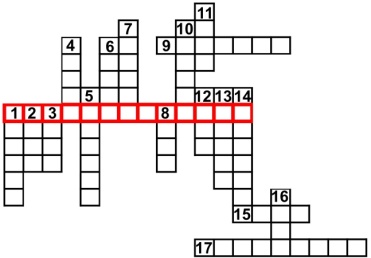 Орешками этого могучего дерева любят лакомиться и люди и животные (кедр)Зубастый олень (кабарга) Сокол, занесённый в Красную Книгу Кемеровской области (сапсан) Млекопитающее, перегораживающее реки (бобр) Дерево, имеющее жёлтые серёжки и листья в форме сердечек (липа) Яркий оранжевый лесной цветок (огонёк) «Туфелька» богини Венеры (башмачок) Слепой подземный житель (крот) Кого называют «сохатым»? (лось) Белый горный цветок (эдельвейс)Лесовичок: Ух, какие вы молодцы! Никогда не видел, чтоб так быстро и безошибочно отгадывали кроссворды. А теперь я хочу с вами поиграть. Но только не в подвижную игру, т.к. я уже старенький, а в настольную – в лото. Я буду вытаскивать из волшебного мешочка картинку, а вы будут закрывать на своих карточках такие же. Смотрите, не ошибитесь, на ваших карточках есть по 2 фотографии одного животного, внимательно выбирайте картинку.Команды играют в лото до первого победителя. Ему вручается жетон.Лесовичок: Ой, как я люблю эту игру, особенно, когда так превосходно играют. Лесовичок: Здорово! Класс! Какие же вы молодцы, ребята. Вот всё умеете. Хотя…. Я знаю, что вы не умеете отгадывать ребусы!Дети: Умеем! Умеем!Лесовичок: А вот мы сейчас и проверим. Я раздаю вам карточки, на которых изображены животное. Командам раздаются карточки с ребусами. По окончании конкурса победителю вручается жетон.Лесовичок:Охо! И правда умеет славно разгадывать ребусы. Мы вот с вами уже столько времени говорим о природе, её охране, для чего этого нужно и как это важно. Но мы не упомянули о самом главном деятеле, который может, как уничтожить, так возродить окружающую среду. У меня есть мини-кроссворд, который поможет нам отгадать, кто же это такой, всесильный, а заодно и узнаем ещё немного о редких видах.Командам раздаются заготовки с мини-кроссвордом (приложение 7). Лесовичок зачитывает определение каждого слова. Игроки заполняют соответствующие строки. Кто правильно заполнит все слова, тот и получает жетон.Вопросы к мини-кроссворду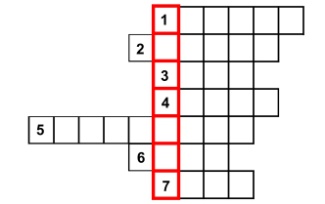 Какой аист занесён в Красную Книгу Кузбасса? (чёрный)Самый крупный орёл. (беркут)Длинноногий гигант леса.(лось)Орёл с белым хвостом.(орлан)Цветок – символ гор.(эдельвейс)Другое название сосны сибирской. (кедр)Подземное насекомоядное животное. (крот)Лесовичок: Совершенно верно! Это человек в ответе за природу. Он может как погубить, так и восстановить виды животных и растений. Но, не смотря на свою власть, люди – часть природы. Без природы не будет и человека. Поэтому в наших силах сделать нашу Землю красивее и прекраснее, чтобы все жили в гармонии. А чтобы заботиться о братьях наших меньших мы вспомним правила поведения в природе. У меня есть картины, изображающие действия людей, а вы будете говорить, что там изображено и можно ли так поступать. Договорились?Дети: Да!Лесовичок: Вот и отлично! Начинаем.Показывает презентацию «Правила поведения в лесу».Лесовичок: Прекрасно! Вы правильно всё ответили, запомнили, чего же нельзя делать. А теперь давайте отдохнём и немного порисуем. Предлагаю вам творческое задание. Командам необходимо нарисовать «Знаки друзей природы», т.е. нарисовать знаки, изображающие или символизирующие, что МОЖНО и даже НУЖНО делать, чтобы сохранить и воссоздать природные объекты.Команды рисуют. Жетон вручается команде, которая за отведённое время составила больше всех знаков.Лесовичок: Молодцы! Замечательные и понятные знаки у вас получились! Я возьму их с собой в Тайгу, буду развешивать на деревьях, чтобы люди, отдыхая на природе, не забывали о ней, о том, что порой от действий человека исчезает часть нас самих.Спасибо вам большое за прекрасно проведённое время. Я многое узнал, посмотрел, какие замечательные ребята и родители есть. А сейчас настало время мне наградить победителя.Подсчитывают количество жетонов за все конкурсы. Определяется победитель (победители). Лесовичок: А чтобы закрепить полученные знания и начать работу по спасению природы, я дарю победителю этот саженец кедра. Его можно посадить в Ботаническом саду под открытым небом. Это будет ваше именное дерево – символ вашей семьи. Остальным участникам я приготовил тоже подарки – билеты на экскурсию в Кемеровский краеведческий музей, где вы сможете увидеть изображения и фигуры животных нашей Тайги, послушать рассказ экскурсовода и  сфотографировать на память.Награждение победителей.Воспитатель: Вот и подошла к концу наша викторина, давайте проводим старичка Лесовичка, пожелаем ему долгих лет и процветания наших лесов.Старшая группаСтаршая группаСтаршая группаСтаршая группаСтаршая группаУчебный годУчебный годНизкий уровеньСредний уровеньВысокий уровень2012-2013Начало года16%68%16%2012-2013Конец года12%64%24%ТемаРабота с детьмиРабота с родителямиТемаЗадачиРабота с родителямиДиагностикаДиагностические заданияРодительское собрание «Гражданин воспитывается с детства»Привлечь родителей к обсуждению вопросов патриотического воспитания дошкольников, раскрыть сущность и значение работы родителей и педагогов по патриотическому воспитанию детейсентябрьЗемля – наш общий домРасширить представления о планете Земля - как общий дом всех людей и всех живых существ, живущих рядом с человеком; вызвать у детей стремление беречь свой общий дом как условие сохранения жизни человечества и всех природных обитателей; способствовать осмыслению своего места в системе всех земных обитателейКонсультация для родителей «Воспитание у детей любви к родной природе»сентябрьПланета Земля в опасностиСпособствовать формированию представлений детей о том, что планета Земля - это громадный шар формировать представления, что планета Земля сейчас в опасности; воспитывать любовь к природе, правильное с ней обращение, желание помочь ей.Плакат «Они на гране исчезновения» (фото редких животных и растений)сентябрьЗнакомство с растениями родного краяФормировать представления о растительном мире Костромской области; о многообразии растительного мираПредложить родителям расширять знания детей о  растениях, занесённых в Красную книгусентябрьРедкие растения костромской областиФормировать представления о редких растениях Костромской области и их, приспособлению к среде обитанияПредложить читать дополнительную литературу о растениях В. Бианки «Лесная газета»октябрьЖивотные нашего краяФормировать представления о типичных представителях нашего края, их приспособления к среде обитания; показать цепи питания, приспособление к изменению среды обитанияПредложить родителям расширять знания детей о животных, занесённых в Красную книгуоктябрьЧеловек – часть живой природыРазвивать представления о том, что человек так же, как и растения и животные, является частью живой природы, воспитывать желание заботиться о братьях наших меньших.ноябрьКак люди помогают лесным обитателямФормирование представлений детей о лосях, об их жизни в лесу в зимнее время, о леснике и его природоохранительной деятельности;Воспитывать бережное отношение к лесу, желание совершать хорошие поступки.Предложить родителям найти иллюстрации или фото по теме «Как люди помогают лесным обитателям в Костромской области»ноябрьВсе нужны на земле Способствовать развитию у детей эмоционально положительного, экологического правильного отношения к растениям и животным;Понимания ценности жизни, значимости живых существ, их взаимосвязи в природе; умения устанавливать связи приспособления животных к среде обитания; воспитывать экологическую культуру и экологическое сознание.ноябрьЗнакомство с Красной книгойсформировать убеждение о бесценности природы и подвести к выводу о необходимости её оберегать;познакомить с природоохранными мероприятиями;уточнить и пополнить знания о правилах поведения в природе;упражнять в умении классифицировать животный мирПапка – передвижка «История создания Красной книги»ноябрьЗнакомство с картой Костромской областиПознакомить детей с картой Костромской области, формировать представления о животных и растениях, и местах, где они обитают.декабрьКрасная книга. Будь природе другом.формирование представлений учащихся о Красной книге как государственном документе; воспитание любознательности, бережного отношения к природе; Предложить родителям вместе с детьми сходить в библиотеку и найти информацию про Красную книгу (сделать фото)декабрьДля чего нужна Красная книгавоспитывать доброе, милосердное, ответственное отношение к природе, к будущим потомкам, которым необходимо оставить Землю для жизни; 
формировать у детей убеждение, что красота природы бесценна, поэтому её надо охранять.декабрьЗнакомство с птицами Красной книги Костромской области»Познакомить детей с Красной книгой и некоторыми птицами, занесенными в нее; воспитывать бережное отношение к птицам, формировать устойчивое желание поддержать, уберечь, защититьАктивизировать речь детей, закреплять умение давать полные ответыРазвивать память, воображение, фантазию.Расширять представления о редких птицах, создание презентаций.декабрьЗнакомство с птицами Красной книгиПознакомить детей с Красной книгой и некоторыми птицами, занесёнными в неё;  воспитывать бережное отношение к птицам;формировать устойчивое желание поддержать, уберечь, защититьАктивизировать речь детей, закреплять умение давать полные ответы. Развивать памятьПредложить найти информацию про птицу, которая занесена в Красную книгу Костромской области и оформить для создания своей Красной книгиянварьХудожественное творчество «Птицы Костромской области»Формировать желание создать свою Красную книгу. Совершенствовать умение детей в работе с бумагой и природным материалом.Предложить на выбор материал, из которого будет изготовлена птица.Предложить родителям найти вместе с ребёнком информацию о конкретной птице, занесённой в Красную книгу Костромской областиянварьХудожественное творчество «Птицы Костромской области»Продолжать формировать желание создавать свою Красную книгу. Продолжить работу над созданием аппликации «Птица Костромской области»январьРазработка экологических знаковПредложить создать вместе с детьми экологические знаки, при помощи которых взрослые и дети научатся правильно вести себя в окружающей их природе, развивать творческое мышление, воображение.Предложить родителям вместе с детьми придумать и сделать экологические знаки.февральЗнакомство с животными Красной книги Костромской области»Формирование представления о негативном и позитивном влиянии  деятельности человека на многообразие видов животных. Познакомить учащихся с представителями животных Красной книги. Расширить и углубить знания детей о животном мире, встречающемся в нашем крае. Воспитывать бережное отношение к природе, животному миру. Развивать речь учащихся, умение делать выводы, анализировать свои ответы и ответы товарищей.февральЗнакомство с животными красной книгиПродолжать знакомить с животными Красной книги, воспитывать бережное отношение к птицам; Формировать устойчивое желание поддержать, уберечь, защитить. Активировать речь детей, закреплять умение давать полные ответы. Развивать памятьПредложить читать дополнительную литературу о животных Б. Житкова «Рассказы о животных»февральХудожественное творчество «Животные Костромской области»Формировать желание создать свою Красную книгу. Совершенствовать умение детей в работе с бумагой и природным материалом. Предложить на выбор материал, из которого будет изготовлено животноеПредложить родителям найти вместе с ребёнком информацию о конкретной птице, занесённой в Красную книгу Костромской областифевральХудожественное твор-во «Животные Костромской области»Продолжать создавать свою Красную книгу. Продолжить работу над созданием аппликации «Животные Костромской области»март«Художественное творчество» «Создание своей Красной книги»Обобщить знания детей о Красной книге посредством изобразительной деятельности.март«Художественное творчество» «Создание своей Красной книги»Продолжать обобщать знания детей о Красной книге посредством изобразительной деятельности.март«Пищевые цепочки в лесу»Дать знания детям о взаимодействии в экосистеме «Лес» растений, животных и факторов неживой природы. Сформировать представления о пищевой зависимости обитателей леса. Учить выстраивать «пищевые цепочки» в лесу.Создание дидактических игр Предложить родителям изготовить дидактические игры «Пищевые цепочки», «Правила поведения в лесу»мартРедкие виды глазами поэтовосознание важности охраны природы, значимости животного и растительного мира для человека.Предложить родителям выучить с детьми стихотворение о Красной книгеапрельПросмотр видеофильма о красной книге , и других заповедных местахПривлекать детей охранять природу и побеседовать о способах защиты животных и растений.апрельПлакат «Красная книга защищает природу»Совершенствовать творческие способности и образное мышление,Воспитывать бережное отношение к природе, научить сопереживатьКонкурс рисунков «защитим родную природу»Предложить родителям вместе с детьми нарисовать рисунки к конкурсуапрельОформление плаката «Красная книга защищает природу»Оформить вместе с детьми плакат к украшению группы к викторине.майПодготовка к викторинеПредложить детям сделать пригласительные для родителей.Предложить родителям придумать девиз и название командаммайВикторина «Наша Красная книгаформирование экологической культуры, бережного отношения детей и родителей к природе.майДиагностикаДиагностические заданияДеятельность воспитателяДеятельность детей1 часть – вводнаяЦель: мотивировать детей на совместную работу, установить эмоциональный контакт между всеми участниками. 1 часть – вводнаяЦель: мотивировать детей на совместную работу, установить эмоциональный контакт между всеми участниками. Воспитатель принёс коробку с иллюстрациями о природе.Дети рассматривают картины, которые принёс им Незнайка.Воспитатель беседует с детьми о том, как часто говорят о природе, что ее надо не только любить, но и охранять, беречь, приумножатьДети сидят на стульях полукругом и беседуют2 часть – основнаяЦель – развитие познавательной сферы детей.2 часть – основнаяЦель – развитие познавательной сферы детей.- Мир природы — это растения, животные, птицы, насекомые, рыбы; он такой разнообразный и неповторимый.- Без чего не смогут жить на Земле живые существа?А человек может жить на Земле без природы?Дидактическая игра «Живая и неживая природа».- У каждого человека есть свой дом. У каждого животного есть свой дом. И у насекомых, цветов, деревьев есть свой дом.- Ребята, как же можно назвать наш общий дом?Наш общий дом — это планета Земля, которая вращается вокруг Солнца. Есть и другие планеты — Венера, Марс, Юпитер и т.д., но жизни на этих планетах нет, потому что на них нет воздуха и воды.Земля — это общий чудесный дом для всех людей, для всех зверей, птиц, рыб, насекомых, растений. Послушайте, какие красивые стихи написал поэт Л.Дайнеко.Есть на земле огромный домПод крышей голубой,Живут в нем солнце, дождь и гром,Лес и морской прибой.Живут в нем птицы и цветы.Веселый звон ручья.Живешь в том светлом доме тыИ все твои друзья.Куда б дороги не вели.Всегда ты будешь в нем.Природою родной землиЗовется этот дом.Воздух, словно куполом, прикрыл Землю, все живое на Земле. Люди давно поняли, что без воздуха нет жизни. Почему?Воздушная оболочка Земли — как одеяло. Она защищает Землю от чрезмерного остывания и перегрева. Она охраняет все живое на Земле от губительных космических лучей и палящих лучей Солнца.А вода? Сегодня она для всех так обычна и привычна! Для нашей планеты слово «вода» равнозначно слову «жить». Вез воды немыслимо существование всех живых организмов. Все живые существа имеют в своем составе воду.Повсюду, где бежит вода.Цветет земля, цветет страна…- Да, ребята, много живых существ живет в нашем общем доме, всех и не перечислишь. Отгадайте некоторых из них.Я — капелька лета на тоненькой ножке,Плетут для меня кузовки и лукошки.Кто любит меня, тот и рад поклониться,А имя дала мне родная землица.Недотрога, весь в иголках,Я живу в норе под елкой.Хоть открыты настежь двери.Но ко мне не ходят звери.На луговой клеверокОпустился вертолет.Золотистые глаза.Отгадайте, кто я?Белым шариком пушистымЯ красуюсь в поле чистом.Дунул легкий ветерок –И остался стебелек.Вильну хвостом туда-сюда,И нет меня, и нет следа.Я — пятнистая букашка.Если в руки попаду,Притворюсь больною тяжко,В обморок я упаду.Вот сколько замечательных соседей живут с нами на Земле!Сможет ли человек жить один на Земле? Без птиц, животных, насекомых, рыб, деревьев, цветов, ягод, грибов и т.д.?Хотя человек на Земле — это самое разумное существо, он умнее и сильнее всех, но в этом и его беда. Человек на самолете летает выше орла, экскаватором копает землю глубже крота, на поезде едет быстрее оленя, дом строит из кирпичей крепче бобра и т.д. Но из-за того, что человек сильнее, он стал в некоторых местах причиной гибели природы: загрязненные водоемы, закопченный воздух, гибель многих животных и птиц, редких видов растений и т.д.Если человек умнее и сильнее всех, он должен все свои знания и умения направить на охрану и защиту природы на планете Земля.Расскажите, стихотворение про планету Земля.Чтобы сберечь нашу планету Земля, надо быть умным и добрым Человеком-Великаном. Вот таким, о котором нам рассказала поэтесса Е. Серова. (Рассказывает ребёнок)Без воздуха, без воды, без солнца.НетДети играют в игруЗемля Дети рассматривают  как «Земля» вращается вокруг солнца на макетВоздух нужен для дыхания. Человек может жить несколько дней без пищи, без воды, а без воздуха он может прожить лишь несколько минутДети рассматривают иллюстрацииДети отгадывают, и отгадка появляется на экране компьютераЗемляникаЁж СтрекозаОдуванчикРыбаБожья коровкаНетДети рассматривают иллюстрацииСмотрю на глобус — шар земной,И вдруг вздохнул он, как живой;И шепчут мне материки:«Ты береги нас, береги!»В тревоге рощи и леса,Роса на травах, как слеза,И тихо просят родники:«Ты береги нас, береги!»Грустит глубокая река,Свои теряя берега.И слышу голос я реки:«Ты береги нас, береги!»Остановил олень свой бег«Будь человеком, человек!В тебя мы верим — не солги.Ты береги нас, береги!»Смотрю на глобус — шар земной.Такой прекрасный и родной.И шепчут губы; «Сберегу!Я сберегу вас, сберегу!»(Е. Шкловский)Я шагаю по лужайке –Великан в трусах и майке.Сверху ясно мне виднаВся зеленая страна.Вот улитка — добрый гномик.На себе таскает домик.Вот квартирка для жука –Дырка старого пенька.Вот стоит высотный дом –Муравьи хлопочут в нем.Вот цветок ромашка.В нем живут букашки.Эта малая странаВся кругом заселена!Если я, великан, захочу,Как лихой ураган, налечу,Все дома я могу разломать,Всех жильцов на лугу растоптать!Если я захочу…Только я не хочу!Я — добрый Великан.3 часть – заключительнаяЦель – закрепление положительных эмоций от работы3 часть – заключительнаяЦель – закрепление положительных эмоций от работыВоспитатель с детьми составляет памятку поведения в природе, Вместе оформить коллективный стенд «Мы сбережем тебя, планета Земля!»дети зарисовывают, как себя вести:- во время отдыха в лесу;- при встрече с детенышами зверей;- при сборе лесных ягод и плодов;- при сборе грибов;- при встрече птенца на земле;- при разжигании костра в лесу и т.д.Деятельность воспитателяДеятельность детей1 часть – вводнаяЦель: мотивировать детей на совместную работу, установить эмоциональный контакт между всеми участниками. 1 часть – вводнаяЦель: мотивировать детей на совместную работу, установить эмоциональный контакт между всеми участниками. Ребята , посмотрите, к нам в гости пришла кукла Таня. У неё сегодня день рождения. Давайте поздравим её.Дети поют кукле Тане «Каравай».Ребята, у нас у всех есть день рождения. И вот люди договорились и решили, что у нашей планеты тоже должен быть день рождения. Таким днем стал 22 апреля. Это день рождения и защиты наших лесов, рек, озер, животных, птиц, насекомых – это день защиты нашей природы.2 часть – основнаяЦель – развитие познавательной сферы детей.2 часть – основнаяЦель – развитие познавательной сферы детей.Дети, как вы думаете, о чём мы будем говорить сегодня? Как называется планета, на которой мы с вами живём?Правильно – Земля. Какая же она – наша Земля?Как она выглядит из космоса, когда на неё смотрят космонавты, летающие в ракете? Да, наша планета – это огромный-преогромный шар. Такой большой, что нужно много-много дней, даже месяцев, чтобы объехать его вокруг.(Показываю глобус) Как вы думаете, что это такое? Правильно, это глобус, который изображает Землю. В мире есть очень интересные глобусы. Самый большой глобус в мире был сделан во Франции. Внутри этого глобуса могла бы уместиться вся наша группа вместе с нами. (Диаметр глобуса 13 метров- информация только для педагогов.) Он очень тяжёлый, весит столько же, сколько весит современный автобус.В нашей стране тоже есть удивительные глобусы. Один из них хранится в Санкт-Петербурге. (Информация для педагогов: диаметр глобуса 3 метра; его вывез из Германии Петр I; этот глобус одновременно является и планетарием: на наружной поверхности нанесена карта Земли, а на внутренней – звёздное небо.)Другой огромный глобус находится в Москве, на площадке Московского планетария. Сейчас выпускают самые разнообразные глобусы. Один из таких глобусов перед вами.Прежде всего на Земле есть два полюса. Как они называются?         Один Северный, другой Южный. Северный – сверху земного шара (показываю), Южный – внизу. Давайте посмотрим, что ещё есть на планете?         Большая часть Земли покрыта водой. Может быть, знаете, как называются некоторые моря и океаны? Северный Ледовитый океанАтлантический океанИндийский океанЮжный океанЧёрное мореСредиземное мореБаренцево мореМоре ЛаптевыхБерингово мореЧукотское мореСреди океанов есть большие участки твёрдой земли – это материки, суша.Вот самый большой материк (демонстрирую контур Евразии.) Это вместе Европа и Азия. Они не разделены океаном. Вот следующий материк –Африка (показываю). Что-нибудь знаете про Африку? Слышали про неё? Теперь я вам покажу очень интересную сушу: вот такую длинную, состоящую из двух частей. Обе они соединяются тонкой полоской, как тонкой шеей (показываю Америку)Кто-нибудь знает, как называется этот материк? Америка состоит из двух частей: верхняя часть – это Северная Америка, нижняя – Южная Америка.Она протянулась по всему земному шару – от Северного полюса к Южному. Кто знает, что есть на полюсах земного шара? Оба полюса – это самые холодные места на земном шаре. На Северном полюсе суши нет, там океан всегда покрыт льдом. Он так и называется – Северный Ледовитый океан. На Южном полюсе ещё холоднее, чем на Северном. Там есть суша – материк, который из-за холода тоже покрыт вечными льдами. Этот материк называется Антарктида.Остался последний материк. Он небольшой – это Австралия. Слышали что-нибудь про Австралию? Эта суша как большой остров, окружена со всех сторон океаном (показываю)Теперь посмотрим на наш глобус. Дети, чего больше на нашей планете Земля: воды или суши? Кто же живёт в морях и океанах? А на суше живет кто-нибудь? Кто же? Конечно. На всех материках обитает много живых существ: растения, живут крупные и мелкие животные, люди. Много разных народов живет на всех материках. Только  одна суша необитаема – это Антарктида. Из – за сильного холода там не растут растения, люди тоже не могут жить там постоянно. Только некоторые животные обитают в прибрежных водах океана. Об этом мы поговорим в другой раз. Если моря и океаны на глобусе закрашены голубым цветом, то, как же закрашена суша? Одинаково? (ответы детей)В средней части земного шара (показываю широкий пояс экватора) совсем не так, как на полюсах. Тут очень жарко круглый год. Кто знает: в Африке жарко или холодно?Там очень жарко. В Африке много пустынь, покрытых песком, нет воды, растений мало. Поэтому большую часть Африки закрасили желтым цветом. Мы знаем, где полюса на земном шаре, где материки (суша), где вода – океаны и моря. Весь глобус разноцветный. А где же на земном шаре живем мы с вами? Где наш материк? Как называется наша страна, наше государство?  Я покажу вам, где находится Россия. Наше государство – Россия – расположено вот на этом материке (Европа и Азия). Наша страна большая и занимает много места на глобусе. Кто знает, как называется главный город России? Смотрите, где она находится.Теперь вы знаете, что такое земной шар, где на нём находится наша страна Россия и где расположен наш родной город.Сейчас я скажу вам о самом главном – наша планета Земля в опасности. На ней много больных мест. Это получилось потому, что люди построили много заводов, фабрик, электростанций разных видов. От этих предприятий загрязняется воздух – его загрязняют дым, который выходит из труб в небо, газы от машин. Отходы заводов сливаются в реки, моря  и загрязняют их, нефть из танкеров во время аварий проливается в воду морей и океанов. Так загрязняется наша Земля. От этого загрязнения гибнут животные, растения, болеют люди. Гибнет природа. Наша планета в опасности! Она требует помощи!Как же мы с вами можем помочь нашей планете?Чтобы помочь ей, надо научиться любить природу, любить с детства. Научиться понимать, как живут все живые существа: птицы, жучки, звери, цветочки, травинки. Этим занимаются люди, которые называются экологами.Повторите все вместе – ЭКОЛОГИ. Хотите стать маленькими экологами? (ответ детей)        Тогда мы с вами поговорим о воде.Вода – это жидкость без запаха, вкуса, цвета. При температуре ноль градусов – превращается в лёд, при ста градусах – в пар. Если посмотреть на глобус, то мы увидим, вода занимает семьдесят один процент поверхности земли, а остальное – это суша.Воде принадлежит важнейшая роль в природе и в жизни человека. Без воды невозможно существование живых организмов (около шестидесяти процентов человеческого тела составляет вода.) Особо чистая вода необходима в производстве продуктов питания и в медицине. К воде нужно относиться  очень бережно. Как вы думаете, почему? (ответ детей)Так почему морская вода непригодна для питья?Да потому, что содержит значительное число солей, что делает её непригодной к употреблению. На долю всех пресных вод приходится менее 2%.На Земле осталось мало районов с чистой водой. Почти каждый второй житель планеты пьёт загрязнённую воду. Чистая вода – дефицит во многих странах. Сохранность пресной, чистой воды – одна из важных экологических проблем большого города.        Вы слыхали о воде?        Говорят она везде!        В луже, в море, в океане        И в водопроводном кране.        На плите у нас кипит,        Паром чайника шипит,        Растворяет сахар в чае.        Мы её не замечаем.        Мы привыкли, что вода –        Наша спутница всегда!         Без воды нам не умыться,        Не наесться, не напиться!        Смею вам я доложить,        Без воды нам не прожить!Дети, а теперь ответьте на вопрос: где можно взять воду?Где самая вкусная вода? Какую воду можно пить?Можно ли пить воду из реки? Почему? Действительно, чтобы пить воду, её нужно очищать. Для этого существуют станции, которые очищают воду и к нам она приходит уже чистой.В город вода поступает из очистительной станции        Помните, что вода – это жизнь. А там, где кончается вода, кончается и жизнь.        А сейчас мы проведём опыты с водой.Опыт 1. Вода не имеет формы и принимает форму того сосуда, в который она налита.Опыт 2. Вода не имеет запахаДети, чем пахнет вода?(дать понюхать воду в стаканах с растворами соли, сахара.Затем капнуть в один из них, но так, чтобы дети не видели пахучий раствор, например валерианы.) А теперь в каком стакане пахнет вода?Опыт 3. Вода не имеет цветаКладу кристаллики разных цветов в стаканы, дети тщательно размешивают, чтобы они растворились.«Что произошло с цветом?»Опыт 4. Вода способна смачивать и очищать предметыВзять сухую марлевую салфетку, положить её в широкий сосуд на поверхности воды. Через некоторое время салфетка промокнет. Отжать воду, вытереть грязное лицо куклы.  Опыт 5. Очищаем, фильтруем водуВ банке налита грязная вода. Берём марлю и пропускаем через неё воду.«Что стало с водой?» (очистилась)«Куда делась грязь» (осталась в марле)Опыт 6. Что тонет, а что не тонет в водеНа столе разные предметы (кусочки резины, металла, целлофана, промасленная бумага, пластмасса, стекло, таблетка активированного угля, сахар…)Опустите эти предметы в воду и сделайте вывод, что растворяется в воде, что тонет, а что не тонет. мы сегодня будем говорить о нашей планете.ЗемляОтвет детейОтвет детейответ детейрассматривают дети иллюстрации глобусовРассматривают глобусответы детейответы детейэто моря и океаныответы детей(ответы детей).(ответы детей)(ответы детей)(ответ детей)воды (океанов и морей) намного больше, чем суши.(ответы детей)(ответы детей)там где суша постоянно покрыта снегом, там она белая. Это Антарктида, северная часть Америки, Европы, Азии.Везде, где не слишком холодно и не слишком жарко, растет много зелёных растений, поэтому большая часть суши закрашена зелёным.(ответ детей)(ответы детей)МоскваДети рассматривают иллюстрацииОтветы детейРодник иссяк, ручей ослаб,А мы из крана –Кап, кап, кап.Мелеют реки и моря,Не тратьте воду –Зря, зря, зря.А то пройдёт немного летИ нет водицы –Нет, нет, нет.Физкультминутка. Игра « РУЧЕЕК»Предлагаю вам отгадать загадку:из реки, из колодца, купить в магазине, из кранав Родникекупленную в магазине, родниковую, из крана, если её прокипятитьНельзяпотому что она грязнаяДети проводят опытыДети делают выводы3 часть – заключительнаяЦель – закрепление положительных эмоций от работы3 часть – заключительнаяЦель – закрепление положительных эмоций от работыДети, в следующий раз мы продолжим наши исследования воды. Поговорим о многих интересных и замечательных вещах, которые существуют на нашей планете.Давайте, люди, дружить друг с другом,Как птицы с небом, как ветер с лугом.Как парус с морями, трава с дождями,Как дружит солнце со всеми нами.Давайте, люди, любить планету.Во всей вселенной похожей нету.Во всей Вселенной на всех одна,Что будет делать без нас она?(И. Мазин)Деятельность воспитателяДеятельность детей1 часть – вводнаяЦель: мотивировать детей на совместную работу, установить эмоциональный контакт между всеми участниками. 1 часть – вводнаяЦель: мотивировать детей на совместную работу, установить эмоциональный контакт между всеми участниками. Ребята, в нашем регионе очень много разных растений и животных. Давайте вспомним, какие растения растут в Костромской области? Какие животные обитают у нас? Птицы?Дети стоят рядом с воспитателемОтветы детейСреди них есть такие, которых осталось очень мало.Их так и называют – редкие. Как вы думаете, почему они стали редкими? Редкие животные и растения в нашей стране, и в других странах тоже, охраняются законом. Но недобрые люди часто нарушают этот закон. Человек часто бывает очень жесток по отношению к растениям и животным. Очень часто люди не жалеют их, уничтожают для своих целей. Одни существа страдают из-за красивого меха, другие – из-за вкусного мяса, третьи – из-за того, что люди их боятся. Постепенно растений и животных остается все меньше и меньше.Посмотрите на эти картинки. (Показ презентации). (Ответы детей).Дети смотрят презентациюЗадумались люди: как остановить это безобразие, не допустить исчезновения ни одного живого существа.Дерево, трава, цветок и птицаНе всегда умеют защититься.Если будут уничтожены они,На планете мы останемся одни.2 часть – основнаяЦель – развитие познавательной сферы детей.2 часть – основнаяЦель – развитие познавательной сферы детей.И вот ученые решили издать Красную Книгу. Но почему именно красную, а не какого-либо другого цвета? Внимание! Остановись, оглянись, подумай, человек! Подумай о природе! Не слишком ли вольно мы пользуемся щедростью природы? Все только берем и берем.Вот так выглядит Красная Книга Костромской области. (Показ). Первое издание Красной книги Костромской области выпущено в 2009 году. Красная книга Костромской области является официальным изданием, предназначенным как для специалистов, так и для широкого круга читателей. В издании представлен список редких и находящихся под угрозой исчезновения животных, растений и грибов Костромской области.А есть и Красная Книга России. И другие Красные Книги: других областей и стран.Как вы думаете, от человека зависит красота природы? А всегда ли человек помогает природе? А ведь мы крепко-накрепко связаны с растениями и животными. Уничтожим птиц – насекомые съедят всю зелень – люди не смогут есть плоды, овощи. Так всегда происходит в природе: исчез один – заболел другой – погиб третий. А сейчас мы немножко отвлечёмся и поиграем в игру.Представьте, что мы идём мимо разнообразных деревьев и кустарников. Если мы «Проходим» мимо тех, что растут у нас в Шарье, вы хлопайте в ладоши, если нет, молчите. Итак, да – хлопок, нет – молчок!Ель, пальма, берёза, липа , клён, баобаб.Слива, осина, кедр, дуб, кипарис, алыча, тополь, соснаВзгляните на эти картинки. (Показ). На них изображены животные, птицы и растения, которые нуждаются в защите. Их в Костромской области осталось мало. Кого вы узнаете на этих картинках? Предлагаю вам поиграть в игру. Нужно все эти картинки разложить в разные коробки. В коробку с изображением лося складывайте картинки с фотографиями животных. В коробку с изображением беркута …? Птиц. С изображение ландыша – фото растений.В старину люди разумно пользовались дарами природы. Никогда не убивали самок и детенышей, выпускали из сетей рыбью молодь и рыб с икрой, рубили только старые и больные деревья. К сожалению, в наши дни люди забыли об этих добрых традициях предков. Но замечательно то, что человек умеет исправлять свои ошибки. Кроме Красной Книги люди придумали заповедники. Что такое заповедник?Кто из вас какие знает заповедники у нас?Как вы думаете, только ли в заповедниках нужно защищать природу? Правильно. Давайте вспомним правила охраны природы (показ презентации «Правила поведения в лесу).А сейчас давайте послушаем стихотворение поэта Л.Дайнеко.Потому что красный цвет – цвет опасности!Дети рассматривают Красную книгу(Ответы детей).Дети играют в игру.Дети называют.Дети играют в игруЗаповедник – это место, где природа имеет право жить по своим законам. А человек не вмешивается в них, изредка приходит в это место как гость. В заповеднике охраняется все: травы, грибы, птицы, рыбы и все живое.охранять природу нужно в любом местедети называют правила поведения в лесу           Есть на земле огромный дом           Под крышей голубой,           Живут в нем солнце, дождь и гром,           Лес и морской прибой.           Живут в нем птицы и цветы,           Веселый звон ручья.           Живешь в том светлом доме ты           И все твои друзья.           Куда б дороги не вели,            Всегда ты будешь в нем.           Природою родной земли           Зовется этот дом.3 часть – заключительнаяЦель – закрепление положительных эмоций от работы3 часть – заключительнаяЦель – закрепление положительных эмоций от работыА чем же мы с вами можем помочь редким растениям и животным?  Давайте мы сами никогда не будем сами их обижать и не дадим их другим в обиду. Расскажем всем знакомым о беззащитных растениях и цветах.А наше занятие подходит к концу, послушайте прекрасную песню «Просьба»   (авт. Н.Заболоцкий и А. Пахмутова) (Звучит запись песни)Раненая птица в руки не давалась,Раненая птица птицей оставалась.Этот сон давнишний до сих пор мне снится –Не траве кровавой вздрагивала птица.Предположения детейДети слушают песнюДеятельность воспитателяДеятельность детей1 часть – вводнаяЦель: мотивировать детей на совместную работу, установить эмоциональный контакт между всеми участниками. 1 часть – вводнаяЦель: мотивировать детей на совместную работу, установить эмоциональный контакт между всеми участниками. Ребята нам пришло видеописьмо.Наша планета серьезно заболела. Случилось это по вине людей. И теперь наша планета просит о помощи. Дети слушают видеописьмо.Ребята, вы хотите помочь нашей планете. А как можно ей помочь?Ответы и предположения детей.Это касается всех людей Земли, всего человечества. Поэтому государства заключают международные соглашения, чтобы сообща бороться за спасение природы. 
Созданы и создаются различные международные организации, служащие делу охраны природы. Одна из них – Международный союз охраны природы и природных ресурсов. Именно эта организация издаёт Международную Красную книгу. 
Что такое Красная книга, для чего она создана – мы с вами попытаемся узнать и почему некоторые виды растений и животных занесены в неё. 2 часть – основнаяЦель – развитие познавательной сферы детей.2 часть – основнаяЦель – развитие познавательной сферы детей.(Приглушённо звучит мелодия программы «В мире животных» ). 
Природа создала много разных творений. Растения и животные в ней занимают особое место. Однако многим из них угрожает опасность исчезнуть с лица Земли. Начиная с 1600 года, на нашей планете вымерло около 150 видов животных, причём более половины из них – за последние 50 лет. Все эти животные погибли в основном по вине человека.Многие растения и животные, которые раньше встречались часто, теперь стали редкими. Они внесены в Красную книгу. Причины исчезновения:А, что мы можем сделать, и приумножить редкие растения и животные? спасение их невозможно ,без специальных мер. Каких? 

Ответьте, пожалуйста, почему так называется эта книга? Эта книга называется так потому, что красный цвет – действительно означает сигнал опасности. Он заставляет своей яркостью всех обратить внимание на указанную опасность, в данном случае предостерегает людей о возможных тяжёлых последствиях, которые произойдут с гибелью целых видов растений и животных. 
Красная книга была учреждена Международным союзом охраны природы в 1966 году. Хранится в швейцарском городе Морже. В неё заносятся все данные о растениях и животных, которые срочно нуждаются в опеке и защите. 
Однако даже в Международную Красную книгу нельзя записать все виды редких растений и животных, которые нуждаются в охране. Многие страны стали составлять свои собственные Красные книги. Как устроена Красная книга?Подумайте, по какому принципу выбирались цвета? Чёрная – уже вымерли (морская корова, странствующие голуби и другие)
( показывает рисунки ) 
Красная – исчезающие виды (снежный барс, красный волк, амурский тигр) (показывает рисунки)
Жёлтая – редкие виды (розовый фламинго, джейран). 
( показывает рисунки)Зелёная – восстановленные виды (речной бобр, лось) 
( показывает рисунки)Красная книга – это документ временного действия, почему так говорят? Педагог рассказывает детям сказку.Сказка. 
Давным-давно (1948 г.) в небольшом французском городе Фонтенбло (недалеко от Парижа) собрались учёные мужи со всего мира. Очень уж их взволновало исчезновение некоторых растений и животных на планете Земля. Встретились они, подумали и решили создать службу спасения для живой природы. Разлетелись учёные головы по всему миру, заглянули в каждый дальний уголок нашей Земли – матушки, а собравшись вновь, составили важную Грамоту – мировой список животных и растений, находившихся на грани исчезновения. И назвали его Красной книгой. С давних времён и по сей день, эта книга предупреждает нас об опасности в природе, советует изучать природу, просит беречь и охранять природу. 
Нет человека, который бы не слышал и сам не произносил с восхищением фразу: Какая природа! Красота! Я был на природе. 
Верно. Красная книга – документ постоянно изменяющийся, по мере того как пополняются наши знания о природе, она должна пополнятся новыми сведениями и совершенствоваться.  (рассматривают иллюстрации)скос травы ,вырубка лесов ,сбор букетов, лесные пожары, распашка земель под с/х угодья, выпас скота, сбор трав в качестве лекарственного сырья;запрета охоты, охраны в заповедниках, заботы об их размножении. Красный цвет – это цвет опасности, предупреждение означает “стоп, не губи”. 
Дети рассматривают Красную книгу и отвечают.Каждая страница книги имеет свой цвет : черный, красный, желтый, зеленыйРебята дают свои варианты ответов. 
Ребята дают свои варианты ответов. Дети слушают сказку сидя на стульяхЛюди узнают что-то новое об исчезающих видах животных и растений и предлагают взять их под свою охрану, вносят в Красную книгу. 
Некоторые животные или растения уже не нуждаются в охране, и они попадают на другие страницы.
3 часть – заключительнаяЦель – закрепление положительных эмоций от работы3 часть – заключительнаяЦель – закрепление положительных эмоций от работычто нового вы узнали для себя? 
что бы вы посоветовали своим сверстникам? И я хочу прочитать вам стихотворение, которое является заветом нам с вами. 
Любите родную природу – 
Озера, леса и поля. 
Ведь это же наша с тобою 
Навеки родная земля. 
На ней мы с тобою родились, 
Живем мы с тобою на ней! 
Так будем же, люди, все вместе 
Мы к ней относиться добрей. 
 Птицы, рыбы и звериВ души людям смотрят.Вы их жалейте, люди!Не убивайте зря!            Ведь небо без птиц – не небо!А море без рыб – не море!А земля без зверей – не земля!Люди-исполины, люди-великаны,Есть у вас винтовки, сети и капканы.             Есть у вас бесстрашье, сила есть навечно,И должно быть сердце. Сердце человечье!Люди – человеки, страны и народы.Мы теперь навечно  должники природы.Надо с этим долгом как-то расплатится.Пусть расправит крылья раненая птица!Ответы детейДети внимательно слушают стихотворениеДеятельность воспитателяДеятельность детей1 часть – вводнаяЦель: мотивировать детей на совместную работу, установить эмоциональный контакт между всеми участниками. 1 часть – вводнаяЦель: мотивировать детей на совместную работу, установить эмоциональный контакт между всеми участниками. Ребята, к нам сегодня в детский сад пришло письмо. Как вы думаете от кого оно?Давайте прочитаем его. Кто мне поможет? «Здравствуйте ребята, мы птицы Костромской области. занесенные в Красную книгу. Мы хотим познакомиться с вами. Что вы знаете о нас?» От птицДети расшифровывают письмо за столомОтветы детей- Ребята, как вы думаете, почему с нами хотят познакомиться птицы, занесенные в Красную книгу Костромской области? - Что такое Красная книга природы? - Что такое Красная книга Костромской области?Тогда ответьте мне на такой вопрос: почему она красного цвета, а не зеленого или фиолетового? Ответы детейэто книга о живых существах, которых осталось очень мало на планете и им нужна защита и помощьответы детейкрасный - цвет опасности, предостережения2 часть – основнаяЦель – развитие познавательной сферы детей.2 часть – основнаяЦель – развитие познавательной сферы детей. - Правильно. Оказывается, когда-то в степях нашей области было много таких птиц как: стрепет, филин, журавль-красавка, беркут, кулик-сорока. А кто хочет поделиться друг с другом знаниями о некоторых из этих птиц и мы выясним: почему же они оказались в Красной книге.А сейчас немного отдохнём. Отдохнули, а теперь давайте продолжим делиться знаниями о птицах красной книги нашей Костромской области. Кто хочет продолжить?.Саша приготовила стихотворение о журавляхО чем вы думали, когда слушали это стихотворение, что представляли?- А сейчас, ребята, мы с вами послушаем пение птицы, которая тоже охраняется и находится под угрозой попадания в красную книгу. Послушайте и может вы ее узнаете.(слушание пения соловья)- Конечно – это соловей.Как вы думаете, чем питаются соловьи?Ребята, а кто знает, почему соловьев осталось так мало и они находятся под угрозой попадания в красную книгу?так почему же соловьев надо охранять, кто мне скажет?Как же мы можем помочь исчезающим птицам, занесенным в красную книгу?А кто помнит, как называются такие места, где живут охраняемые птицы, животные?Я расскажу вам сегодня про Беркута. Беркут – это крупный орёл с размахом крыльев 2,2 метра. Строит гнёзда на старых деревьях в труднодоступных участках леса. Беркуты – осёдлые птицы, в районе гнезда встречаются круглый год. Питается зверями средних размеров: ондатра, заяц-беляк, лиса, различными видами птиц. В Костромской области гнездится в глухих лесах по берегам рек Унжи и Ветлуги не более 3-5 пар. Строит гнёзда на старых деревьях в труднодоступных участках леса. Причины сокращения: неумелое применение пестицидов, вырубка спелого леса, возрастающие факторы беспокойства, капканный промысел. (Во время рассказов детей, на доске появляются слайды изображения беркута)ФизминуткаМы шагаем, мы шагаемПтичкам зёрна принесём,Руки выше поднимаемКорм в кормушки насыпаем ходьба с подниманием рукВдруг мы видим у кустаВыпал птенчик из гнезда Тихо птенчика берёмИ назад его кладём.Наклоны вперёд, руками коснуться пола, выпрямится, поднять руки вверхВпереди мальчишка злойВ птицу целит он пращой,Мальчику мы объясняем,Что природу защищаем,И птиц от бед спасаем.(Мимическая гимнастика- сердитая гримаса, наклоны вправо-влево)На дорогу мы выходим,Видим - утка переходит,Мчат машины – Значит СТОП,Поднимаем мы флажок. (ходьба с высоким подниманием колена, поочередная смена рук с подниманием)Как мы много постарались,На сигналы откликались,Птицам дружно помогалиИ ребятам объясняли,Что природу бережемИх нам помогать зовем! (дети становятся в круг и берутся за руки)Я расскажу вам о птице, которую зовут – Журавль- красавка.Красавка—журавль, который живет в Костромской области. Это самый маленький вид журавлей, весит он 2-3 кг., а его рост - мне до пояса. Голова и шея чёрные; позади глаз длинные пучки белых перьев. Красавки любят жить в степях. Они питаются , а иногда и устраивают гнезда, на полях недалеко от ручьёв, рек, маленьких озёр. Птенцов выводит в апреле во время дождей. Гнездо устраивается прямо на земле, где много травы, чтобы скрыть гнездо от посторонних глаз: это небольшая ямка, выложенная веточками, камешками, в которой скоро появятся 2-3 яйца с рыжими пятнами.Журавли – красавки едят фасоль, горох, пшеницу, ячмень, насекомых, разных мелких животных.многие журавли погибли, потому что не смогли научиться жить без степей, которые занял человек и посадил на них овощи, ягоды. Выжили те, кто смог научиться жить на распаханных полях. На поляне в полдень тихийИвы нежно шелестят.На пригорке журавлихаОбучает журавлят.Только слышно над лугами,Где курлычат журавли:«Раз, два, три! Толчок ногами!Отрывайтесь от земли!»Журавлихин голос тонок,В нём и радость, в нём и грусть.Самый младший журавлёнокГоворит: «А я боюсь!»На сынишку мать взглянула:«До чего же он несмел!»Клювом длинным подтолкнула –Журавлёнок полетел…Расстояния большие!Трудный путь для журавлят!В первый раз в края чужиеЖуравлята полетят.А весной вы их найдётеТам, где ивы шелестят,У знакомого озеркаС новой стайкой журавлят.я расскажу вам про соловья - это маленькая птичка похожая на воробья. У нее коричневая спинка, серое брюшко и длинный хвостик. Это перелетная птица- с наступлением холодов они улетают жить на север Африки, а весной, в мае, когда становится совсем тепло, возвращаются к нам. Они селятся в местах, где растет много кустарника. Гнёзда на земле или очень низко, в кустах. Откладывает 4-6 зеленоватых или голубоватых с пятнами яиц.  я думаю, что соловьи питаются насекомыми, ягодами, червяками, пауками – эта еда для них полезна, и они ее легко могут найти. Раньше в России очень любили ловить соловьев, чтобы они жили в домах людей. Многие люди ловили этих птиц, но не все знали, как правильно надо с ними обращаться. Поэтому птицы погибали в неволе.Соловьев осталось очень мало из-за неправильного обращения с ними в неволе?не разорять гнезда, не ловить птиц ради забавы, создавать специальные места для их жизнизаповедники3 часть – заключительнаяЦель – закрепление положительных эмоций от работы3 часть – заключительнаяЦель – закрепление положительных эмоций от работыВот мы и поделились знаниями о птицах, которых нужно охранять и беречь. Давайте вспомним, о чем мы сегодня говорилиВ завершении нашего занятия я предлагаю вам продолжить оформлять альбом «Птицы Костромской области» и поместить сюда фото птиц о которых мы с вами говорили. А после вы сможете рассказать о них остальным нашим ребятам.Что нового вы узнали на нашем занятии? Что бы вы хотели рассказать своим друзьям и родителям?Ответы детейДети оформляют альбом «Птицы Костромской области»Ответы детей